Εκδήλωση Μνήμης για την επέτειο της Μάχης της ΤαράτσαςΟ Δήμος Λαμιέων και ο Σύνδεσμος Εφέδρων Αξιωματικών Νομού Φθιώτιδας διοργανώνουν εκδήλωση μνήμης για την Μάχη της Ταράτσας (Καμηλόβρυσης), που διαδραματίστηκε στις 7 Μαΐου 1897, στον Ιερό Ναό Αγίας Παρασκευής (Ταράτσα Λαμίας). Η εκδήλωση θα πραγματοποιηθεί την Κυριακή 7 Μαΐου 2017 και ώρα 10:00 π.μ. Πρόγραμμα Εορτασμού07.00 : Θεία Λειτουργία09.55 : Πέρας προσέλευσης επισήμων 10.00 : Επιμνημόσυνη δέηση Μετά την επιμνημόσυνη δέηση ο Δήμαρχος Λαμιέων Νικόλαος Σταυρογιάννης θα απευθύνει χαιρετισμό, ενώ το μέλος του Διοικητικού Συμβουλίου του Συνδέσμου Εφέδρων Αξιωματικών Νομού Φθιώτιδας κ. Παρασκευάς Φούντας θα εκφωνήσει τον κεντρική ομιλία.Ακολούθως, θα πραγματοποιηθεί κατάθεση στεφάνων στο Μνημείο της Μάχης της Ταράτσας από τους κ.κ.:Περιφερειάρχη Στερεάς Ελλάδας,Ανώτερο Διοικητή Φρουράς,Δήμαρχο Λαμιέων,Γενικό Αστυνομικό Διευθυντή Περιφέρειας Στερεάς Ελλάδας,Περιφερειακό Διοικητή Πυροσβεστικών Υπηρεσιών Στερεάς Ελλάδας,Πρόεδρο Συνδέσμου Εφέδρων Αξιωματικών Νομού Φθιώτιδας,Εκπρόσωπο του Ελληνο-Ιταλικού Συνδέσμου Φιλίας «Umbria–Grecia Alarico Silvestri»,Πρόεδρο του Συλλόγου Ευζώνων Προεδρικής Φρουράς (Σ.Ε.Π.Φ.),Εκπρόσωπο της Ένωσης Απόστρατων Αξιωματικών Στρατού- Παραρτήματος Φθιώτιδας,Πρόεδρο Τ.Κ. Αγίας Μαρίνας Στυλίδας.Μετά την κατάθεση στεφάνων θα τηρηθεί ενός λεπτού σιγή καθώς και η ανάκρουση του Εθνικού Ύμνου που θα σημάνει και τη λήξη της εορταστικής εκδήλωσης.                                                                                                                              Από το Γραφείο Τύπου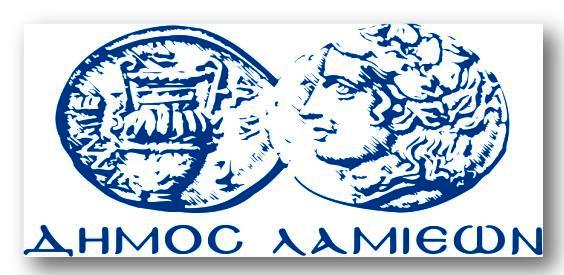 ΠΡΟΣ: ΜΜΕΔΗΜΟΣ ΛΑΜΙΕΩΝΓραφείου Τύπου& ΕπικοινωνίαςΛαμία, 3/5/2017